                                         МБОУ «Каякентская СОШ №3»                                    о проделанной работе педагога библиотекаря                                     за полугодие                               2019-2020 учебного годаПедагог библиотекарь:Казбекова Х.Г.           Важное место в образовательном и воспитательном процессах школы занимает библиотека.       Главное цель работы библиотеки – научить детей рациональным приёмам работы с книгой, поиску и анализу материала, привить учения и навыки информационного обеспечения учебной деятельности. Научиться быстро реагировать на изменения, критически мыслить, искать и перерабатывать необходимую информацию. Если не будет библиотек, то не будет культуры. Своим успехам школьное образование обязано библиотекам.     Школьная библиотека должна не только осуществлять библиотечное обслуживание своих читателей, но и решать стоящие перед образованием стратегические задачи:Возвращение детей к чтению, оставшемуся единственным надежным средством сохранение института культуры;Организация информационной поддержки всего общеобразовательного процесса;                 Использование библиотечных технологии и опыта дополнительного образования в  реализации инновационных целей образования.     Основными функциями школьной библиотеки, в соответствии с «Положением о библиотеке образовательная, информационная и культурная.             Задачи библиотеки:Развивать навыки работы с книгой через библиотечные уроки, формирование партнерских отношений с семьёй, возрождение традиций семейного чтения; Формирование у школьников нравственных качеств и отношений – трудолюбия, взаимоуважения, критического отношения к себе и одноклассникам, культуры, привычки к здоровому образу жизни;Совершенствование форм индивидуальной и массовой работы, предоставление услуг на основе внедрения новых информационных технологий;Поддерживание в рабочем состоянии и комплектование книжного фонда; Своевременно был оформлен заказ на учебники. Библиотекарь посещает  все семинары, совещания, мероприятия, проводимые методистами отдела образования.      В целом поставленные задачи выполнены.Фонд школьной библиотеки.               Фонд школьной библиотеки формируется в соответствии с образовательными программами     образовательного учреждения. За 2019-2020 учебный год  общий фонд библиотеки составляет -11397,из них художественная и методическая литература в количестве -2697, учебники- 8700.  Основными показателями работы библиотеки является количество читателей и количество книговыдачи  Активно посещают и читают учащиеся начальных классов, что касается среднего звена, выпадают 5-6 классы.              Информационно библиографическое обслуживание.              Большое внимание библиотека уделяет индивидуальной работе с читателями, консультирует учащихся при выборе книг, осуществляет подбор литературы к докладам и рефератам, оказывает помощь в подборе и оформлении выставок при проведении предметных недель.              Библиотека стремится максимально учитывать интересы читателей и пользователей: выдача художественной и учебной литературы. Обеспечение свободного доступа пользователей библиотеки к информации осуществляется на практике: это не только справочники и энциклопедии, детская литература, но так же Интернет. Благодаря доступу к Интернету –ресурсам в библиотеке, учащиеся могут быстро получить необходимую информацию к уроку.              Обновление рекомендации, стенды.Порядок пользования читальным залом.Порядок пользования библиотекой.Порядок пользования абонементом.Права, обязанности и ответственность читателей.Рекомендация по составлению примерных правил пользования библиотекой.Должностная инструкция Заведующей библиотекой.Материальная ответственность школьного библиотекаря.Инструкция об учете библиотечного фонда.Инструкция по технике безопасности школьной библиотеки.                                Мероприятия. В первом полугодии 2019-2020года провела определенную работу. В второй половине августа всем учащимся раздала учебники. Составила список не хватающих учебников. В течение полугодия мною были организованы выставки книг, выпущены газеты на следующие праздники: «День единство народов Дагестана», «День учителя», «День матери» «Новый год». Помогала при проведении мероприятий к праздником. Периодически провожу беседы в начальных классах на тему: «Как сделать мелкий ремонт книг» Провела библиотечный урок на тему: «Библиотека, книжка ,я-вместе  верные друзья» учащимися 6 класс.  В четверть один раз провели рейд по проверке состояние учебников. Результаты рейда вывели на стенгазете  «Любите книгу».  В школьной библиотеке имеется:            а)  абонемент,            б) читальный зал,            в) книгохранилище для хранения учебников.         В библиотеке работает постоянно действующие книжные выставки на темы:	 Они сражались за РодинуНаркотикам – НЕТ!Терроризм угроза обществуУчителю – предметникуЛучший читатель          Также делались подборки литературы ко Дню матери, ко Дню народного единства, к Новому году.          Повышение информационной библиотечной культуры – важная задача библиотеки. Проведены:           Первое посещение библиотеки -1класс          Правила и умения обращения   с книгой.          Постоянно проводились рекомендательные беседы о чтении книг, беседы  о сохранности книг, о бережном отношении  к библиотечным книгам и журналом. Что такое библиотека? Знакомство с библиотекой?Знакомство с книгой?Как беречь книгу ?Как читать книгу?          Оказывалась помощь учителям в проведении общешкольных мероприятий, классных и родительских собраний , в подготовке конкурсам.количество читателейколичество посещений   книговыдачаначальная школа – 33               259          214основная школа -147               207         193средняя школа – 51               59          45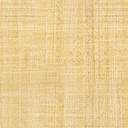 